Evid. št.:60309-68/2017-POŠDatum: 21. 6. 2017	VABILO NA POŠITNIŠKE AKTIVNOSTI 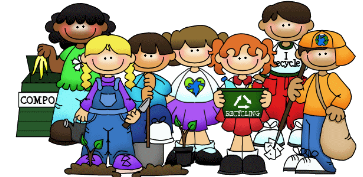 Spoštovani učenci in starši!Tudi v času poletnih počitnic se bomo v okviru projekta Popestrimo šolo družili in zabavali. V sredo 28. 6., četrtek 29. 6. in petek 30. 6. se bomo družili od 8.00 do 13.00 na šolskem dvorišču, šolskem vrtu, v gozdu in v okolici šole. Ogledali si bomo tudi ekološko kmetijo Podgrajšek in spoznali posebnosti ekološkega kmetijstva. Za nadaljnje počitniške aktivnosti se bomo dogovarjali osebno.Učenci, ki se bodo udeležili počitniških aktivnosti, naj bodo oblečeni v primerno športno opremo in obutev, s seboj pa naj prinesejo tudi copate in malico. Ker bomo med drugim barvali šolske grede, naj imajo s seboj tudi rezervno majico, ki jo lahko uničijo oz. pobarvajo ter zaščito pred soncem.Za več informacij pokličite na telefonsko številko 041 947 767 (Nina Globovnik).